Pracovní list –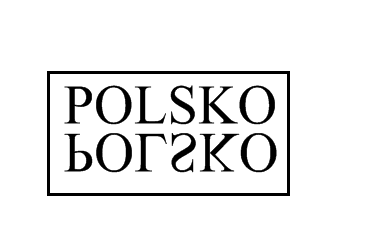 1, Vylušti tajenku Tajenka: Hlavní město Polska: __________________2, Napiš do mapy sousední státy Polska.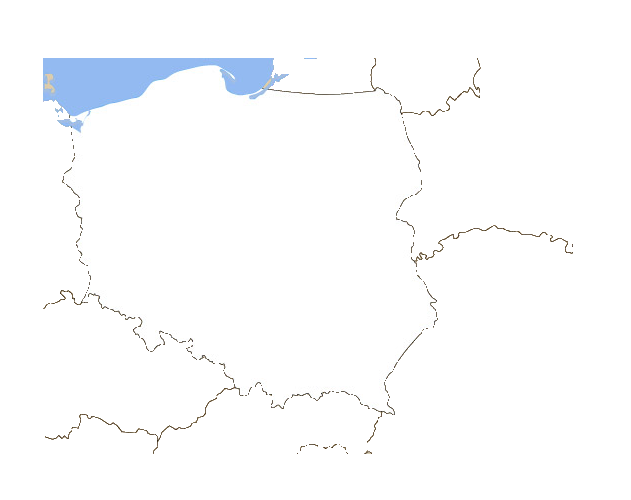 3, Pole, která k sobě patří, vybarvi stejnou barvou – průmysl.Řešení:Pracovní list –1, Vylušti tajenku Tajenka: Hlavní město Polska: Varšava2, Napiš do mapy sousední státy Polska.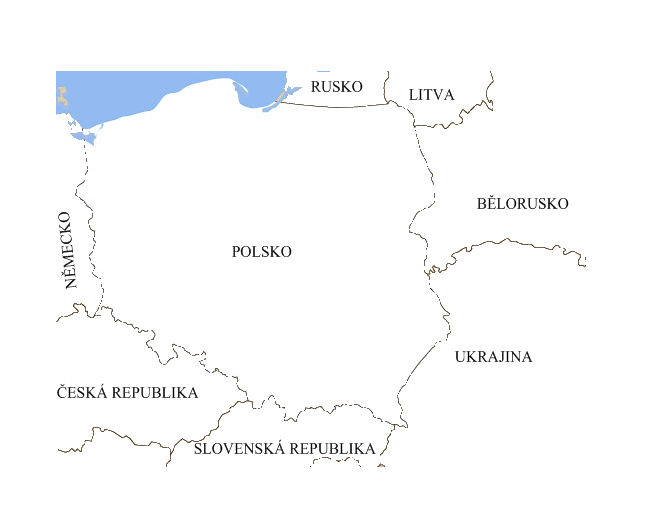 3, Pole, která k sobě patří, vybarvi stejnou barvou – průmysl.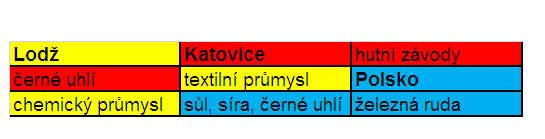 1.Město ležící na JZ Polska.2.Řeka protékající městem Krakov.3.Řeka protékající městem Vroclav.4.Přístav ležící u řeky Odry.5.Přístav poblíž řeky Visly.6.Které Tatry zasahují na území Polska?7.Který sousední stát Polska leží na JV? LodžKatovicehutní závodyčerné uhlítextilní průmyslPolskochemický průmyslsůl, síra, černé uhlíželezná ruda1.Město ležící na JZ Polska. VR O C L A V 2.Řeka protékající městem Krakov. VIS L A 3.Řeka protékající městem Vroclav. OD R A 4.Přístav ležící u řeky Odry. ŠTĚ T Í N 5.Přístav poblíž řeky Visly. GD A Ň  S K6.Které Tatry zasahují na území Polska? VY S O K É 7.Který sousední stát Polska leží na JV?  UK R A J I N A 